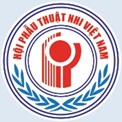 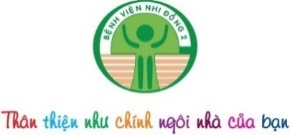 CHƯƠNG TRÌNH HỘI THẢO PHẪU THUẬT ÍT XÂM LẤN:CẬP NHẬT XỬ TRÍ TRÀO NGƯỢC BÀNG QUANG NIỆU QUẢN VÀ HẸP BAO QUI ĐẦU Ở TRẺ EMNgày 23/4/2021Đơn vị tổ chức: 		Hội Phẫu Thuật Nhi Việt Nam Bệnh viện Nhi Đồng 28g00 – 8g30Đón tiếp đại biểu8g30 – 8g45Khai mạc Hội ThảoHội trường 1_lầu 6, khoa Khám BệnhTS.BS Phạm Ngọc ThạchPhó Giám đốc BV Nhi Đồng 2Phó Tổng Thư Ký, Hội Ngoại Nhi Việt NamCHỦ TỌA ĐOÀN   PGS.TS.BS Lê Tấn Sơn                   TS.BS Phạm Ngọc Thạch                   ThS.BS. Lê Nguyễn YênCHỦ TỌA ĐOÀN   PGS.TS.BS Lê Tấn Sơn                   TS.BS Phạm Ngọc Thạch                   ThS.BS. Lê Nguyễn YênCHỦ TỌA ĐOÀN   PGS.TS.BS Lê Tấn Sơn                   TS.BS Phạm Ngọc Thạch                   ThS.BS. Lê Nguyễn Yên8g45 – 9g00Nhiễm trùng tiết niệu và bệnh lý trào ngược bàng quang – niệu quản ở trẻ emTS.BS Huỳnh Thị Vũ QuỳnhTK. Thận nội tiết, BV Nhi Đồng 29g00 – 9g15Các phương pháp điều trị bệnh lý trào ngược bàng quang – niệu quảnTS.BS Lê Thanh HùngTK Ngoại Thận – Tiết Niệu, BV Nhi Đồng 19g15 – 9g30Kỹ thuật tiêm chất sinh học điều trị bệnh lý trào ngược bàng quang – niệu quảnTS.BS Phạm Ngọc Thạch Phó Giám Đốc, BV Nhi Đồng 29g30 – 9g45Đánh giá kết quả tiêm keo sinh học Dexcel trên nhóm trẻ điều trị trào ngược bàng quang – niệu quản tại bệnh viện Nhi Đồng 2ThS.BS Phan Tấn ĐứcQTK. Ngoại Niệu, BV Nhi Đồng 29g45 – 10g10 Giải lao CHỦ TỌA ĐOÀN   TS.BS Lê Thanh Hùng                   ThS.BS Phan Tấn Đức                   BS.CK2 Huỳnh Cao NhânCHỦ TỌA ĐOÀN   TS.BS Lê Thanh Hùng                   ThS.BS Phan Tấn Đức                   BS.CK2 Huỳnh Cao NhânCHỦ TỌA ĐOÀN   TS.BS Lê Thanh Hùng                   ThS.BS Phan Tấn Đức                   BS.CK2 Huỳnh Cao Nhân10g10 – 10g25Hẹp da qui đầu ở trẻ em: xử trí nội hay ngoại khoaThS.BS. Phan Lê Minh TiếnKhoa Ngoại Niệu – BV Nhi Đồng 210g25 – 10g40Điều trị trào ngược bàng quang niệu quản trong thận đôiThS.BS. Lê Nguyễn YênPhó khoa Ngoại Niệu – BV Nhi Đồng 210g40 – 10g50Ứng dụng keo dán mô trong điều trị cắt da qui đầu BS.CK2 Nguyễn Thanh TrúcQTK khoa Phẫu Thuật Trong Ngày10g50 – 11h00Ứng dụng Stapler trong cắt bao qui đầuThS.BS Phan Tấn ĐứcQTK. Ngoại Niệu, BV Nhi Đồng 211g00 – 11g30Thảo luận11g30 – 13g00Ăn trưaPhẫu thuật trực tiếpKhoa phẫu thuật trong ngày_lầu 5, khoa Khám BệnhPhẫu thuật trực tiếpKhoa phẫu thuật trong ngày_lầu 5, khoa Khám BệnhPhẫu thuật trực tiếpKhoa phẫu thuật trong ngày_lầu 5, khoa Khám Bệnh13g00 – 13g10Trao giấy chứng nhận cho học viên tham dự13g10 – 13g30Giới thiệu sản phẩm Các công ty tài trợ13g30 – 16g00Kỹ thuật chích keo sinh học Dexcel TS.BS Phạm Ngọc ThạchThS.BS. Lê Nguyễn Yên13g30 – 16g00Kỹ thuật cắm lại niệu quản qua nội soiThS.BS. Lê Nguyễn YênThS.BS. Phan Lê Minh Tiến13g30 – 16g00Kỹ thuật cắm niệu quản theo Lich-Gregoir ThS.BS Phan Tấn ĐứcBS Phan Nguyễn Ngọc Tú13g30 – 16g00Kỹ thuật cắt bao qui đầu bằng StaplerThS.BS Phan Tấn ĐứcThS.BS. Phan Lê Minh Tiến13g30 – 16g00Kỹ thuật cắt bao qui đầu dán keoBS.CK2 Nguyễn Thanh Trúc16g00 – 16g15Thảo luậnBẾ MẠC HỘI THẢOBẾ MẠC HỘI THẢOBẾ MẠC HỘI THẢO